RESUME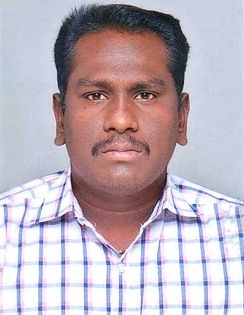 Dr. V. RAMESHKAKKANENDALKAMANKOTTAI (PO)PARAMAKUDI(TK)RAMANATHAPURAM -625021Cell :  9942998634, 7010893758Email :  kabilanchelian@gmail.comPERSONAL		Qualification			M.Sc. M.Phil., Ph.D.  (SET)INFORMATION 		Date of Birth			27.12.1988				Community			SC				Sex				Male			Marital Status		Unmarried				Nationality			IndianACADEMIC QUALIFICATION	2017				TN SET  Qualified 						2013 – 2017			Doctor of Philosophy in Mathematics 								Madurai Kamaraj University, Madurai, 					Tamil Nadu 					Title of the Thesis : A New Bitopological 							Approach to Establish Some Classes of 								Generalized Closed Sets				Field of Research Activities  : General Topology, 						Bitopology, N- Topology, Nano Topology2012 				Master of Philosophy in Mathematics  with  88.81						Madurai Kamaraj University, Madurai, 				Tamil Nadu 2011				Master of Science in Mathematics  with  72.50 					Madurai Kamaraj University, Madurai, 					Tamil Nadu 2009 				Bachelor of Science in Mathematics  with 65% 						Govt. Arts College, Melur, Madurai					(Madurai Kamaraj University)WORK EXPERIENCE			December 2018 - Till Date			Guest Lecturer, School of Mathematics,								Madurai Kamaraj University, MaduraiRESEARCH  EXPERIENCE 	18.11.2013  –  13.11. 2017		Full Time Research Scholar						School of Mathematics, 						Madurai Kamaraj University, MaduraiAWARDSIMRF Young Scientist Award given 2019 by  International Multidisciplinary Research Foundation, (A.P)UGC-BSR Meritorious for  Junior Research Fellow (2013 – 2015), UGC, New DelhiUGC-BSR Meritorious for  Senior Research Fellow (2015 – 2017), UGC, New DelhiI Won the Award of  “Adi-Dravidar and Tribal Welfare (SC/ST) Prize Money Award”  for M.Phil. for the Year  2011-2012  in Madurai Kamaraj University, Madurai.VISITS ABROADTHAILAND 			Paper Presented  on “Note on local functions in ideal 					extended Bitopological spaces”, International 						Multidisciplinary Academic Conference Thailand 2016 					at  Pattaya, Thailand from 26.09.2016 to 30.09.2016------------------------------------------------------------------------------------------------------------------BOOK CHAPTER 	:	02 “Mathematics Diverse Concepts and Applications”, (Chapter : 15, On New Structure of N-Topology)  Published by  The English Press, 5 Penn Plaza, 19th   Floor, New York, NY 10001, USA (2017),  ISBN No: 978-1-9789-2669-1	“Advances in Pure and Applied Mathematics”, (Chapter : 6, Quotient Mappings in Supra Topology) Published by IMRF International Publishing House, 1-90, Near VTPS Main Gate, Ibrahimpatnam, Krishna (Dt), Andhra Pradesh, INDIA,                                             ISBN No: 978-93-86435-54-5---------------------------------------------------------------------------------------------------------------------LIST OF PUBLISHED PAPERS ININTERNATIONAL / NATIONAL JOURNALSM.LELLIS THIVAGAR, V.RAMESH and V.ANTONYSAMY, “Extremally Disconnectedness in Nano Topology”, International Journal of Pure and Applied Mathematics, Vol.No. 120, No.8 (2018), 197-205, (UGC Listed Journal :  23425)M.LELLIS THIVAGAR, I.L.REILLY, M.AROCKIA DASAN and V.RAMESH, “Generalized open sets in grill N-Topology”, Applied General Topology  (Spain), Vol. 18, No.2 (2017), 289-299, Impact Factor : 0.50, (UGC Listed Journal No. 15952), ScopusM.LELLIS THIVAGAR, M.AROCKIA DASAN and V.RAMESH, “New Sort Of Ideal Spaces In N-Topology”, Analele Universitatii Oradea, Fasc. Mathematica (Romania), Vol, 24, No.2, (2017), 77-84. ScopusM.LELLIS THIVAGAR, M.AROCKIA DASAN and  V.RAMESH, “Computation of Separation Axioms in N-Topology”, Journal of Ultra Scientist of Physical Sciences, Vol.29 (2), (2017), 77-82, Impact factor : 0.028, (UGC Listed Journal No. 44588)M.LELLIS THIVAGAR, V.RAMESH  and M.AROCKIA DASAN, “On New Structure  of  N-Topology”, Cogent Mathematics,Vol.3,Issue 1(2016), 1204104, TAYLOR and FRANCIS, (UGC Listed Journal No. 48730)M.LELLIS THIVAGAR, M.DAVAMANI CHRISTOBER, V.RAMESH and M.AROCKIA DASAN, “New Sort of Separation Axioms in Extended Bitopology”, Journal of Ultra Scientist of Physical Sciences, Vol.28 (2) A,(2016), 128-134. Impact factor : 0.028, (UGC Listed Journal No. 44588)M.LELLIS THIVAGAR,  V.RAMESH and M.AROCKIA DASAN, “Baire Category Theorem in terms of weak open sets in Bitopological Spaces, International Journal of Physical Sciences (Ultra Scientist), Vol.28(1)A,(2016), 65-70. Impact factor : 0.028, (UGC Listed Journal No. 44588)M.LELLIS THIVAGAR, V.RAMESH, M..AROCKIA DASAN and M.DAVAMANI CHRISTOBER, “ Baire Spaces Via Weak form of Open Sets in Bitopology, International Research Journal of Mathematics, Vol.5, No.1, (2016), 78-80.                                          (UGC Listed Journal No. 43832)M.LELLIS THIVAGAR, M.SATHYA BAMA, M.AROCKIA DASAN  and V.RAMESH, “Supra Neighborhood System Via Locally Closed Sets In Generalized Topology,  International Research  Journal of  Mathematics, Vol.5,Spl Issue (2015), 1-3,                              (UGC Listed Journal No. 43832)M.LELLIS THIVAGAR, M.AROCKIA DASAN  and V.RAMESH, “ Generalization of Uryshon’s Lemma Via Weak Form of Open Sets”, International Research  Journal of  Mathematics, Vol.4, No.2 (2015), 429-431, (UGC Listed Journal No. 43832)M.LELLIS THIVAGAR , NIRMALA REBECCA PAUL  and  V.RAMESH, “New Sort of Generalized Irresolute Functions”, “Universal Journal of Mathematics and Mathematical Sciences “, Vol. 5, No.1 (2014), 53-68. Impact factor :  0.745.                               ISSN : 2277-1417, (UGC Listed Journal No. 16180)M.LELLIS THIVAGAR, V.RAMESH  and M.DAVAMANI CHRISTOBER,  “Extended Bitopological Spaces Via New Operators”, “ International Journal of Mathematical Sciences”, Vol.3, No.2 (2014), 710-713, (UGC Listed Journal No. 43832)M.LELLIS THIVAGAR and V.RAMESH, “On Ideal Bitopological View of Continuity”,  “International  Research  Journal of Mathematical Sciences”, Vol.3, Issue 1, (2014),  283-286 RESEARCH PAPERS ACCEPTED / COMMUNICATED     ----------------------------------------------------------------------------------------------------------------PAPER  PRESENTED IN INTERNATIONAL / NATIONAL CONFERENCESBhopal Conference MKU September 2019Presented a paper entitled “Note on local functions in ideal extended bitopological spaces, Proceedings on International Multidisciplinary Academic Conference, Thailand (2016), 14. International Conference on Sciences, Social Sciences, Agriculture and Management (ICSSAM 2017), June 12-14, 2017, Organized by Birla Institute of Applied Sciences, Bhimtal, Uttarakhand.International Multidisciplinary Academic Conference Thailand 2016,                          September 26-30, 2016, organized by IMRF Thailand Chapter, Thailand. International Conference on Agriculture, Science, Technology, Management and Social Science 2016, November 10-12, 2016, Organized by FATER and Carmel College of Arts, Science and Commerce for Women, Goa, India. International Conference on Mathematics & Computer Science 2016, December 15-17, 2016, organized by Nirmala College for Women, Coimbatore. International Conference on Mathematics, Physics & Allied Sciences 2016,  March 03-05, 2016, organized by Carmel College of Arts, Science & Commerce for Women, Goa, India. International Conference on Mathematical Sciences - 2015, November 26-28, 2015, organized by Department of Mathematics, University of Kerala, Thiruvananthapuram. International Conference on Mathematics and Engineering Sciences -2014, March 20-22, 2014, organized by School of Applied Sciences, Chitkara University,  Himachal Pradesh, India. International Conference on Mathematical Sciences - 2014, August 21-23,2014, organized by School of Mathematics, Madurai Kamaraj University, Madurai.LIST OF INTERNATIONAL / NATIONAL CONFERENCES PARTICIPATEDWorkshop on Quality Enhancement in Mathematics, September 02, 2016, Organized by School of Mathematics, Madurai Kamaraj University, Madurai.National Conference on Ramanujan’s Contributions and Recent Trends in Mathematics, December 21-23, 2015, organized by School of Mathematics, Madurai Kamaraj University, Madurai. National Conference on Ramanujan’s Works and Current Trends in Computational Mathematics, December 22-23, 2014, organized by Department of Mathematics, GVP College of Engineering, Visakhapatnam, Andhra Pradesh. National Seminar on Theoretical Advance in Differential Equations and Applications, August 23, 2013, Organized by School of Mathematics, Madurai Kamaraj University, Madurai.National Seminar on ”Recent Trends in Advanced Mathematics, December 07, 2012, Organized by Department of Mathematics, Jayaraj Annapackiam College for Women, Periyakulam, Theni.National Workshop on Emerging trends in Ramanujan’s Mathematics and its Applications in the field of q-Hypergeometric series, December 22-24, 2012, organized by The National Academy Sciences of India (Allahabad Chapter),                                     Allahabad, Uttar Pradesh National Seminar on Applications of Modern Topology, January 24, 2012,  Organized by School of Mathematics, Madurai Kamaraj University, Madurai. ---------------------------------------------------------------------------------------------------------------------MEMBERSHIP / PARTICIPATION IN BODIES / COMMITTEES / SOCIETIES:Life Member - FATER Academy of India  (FAI)---------------------------------------------------------------------------------------------------------------------DECLARATION      I hereby declare that the above mentioned information is correct up to my knowledge and I bear the responsibility for the correctness of the above mentioned particulars.Date:									  		 SignaturePlace:  				                                   				      (V.RAMESH)